АДМИНИСТРАЦИЯ ВЕСЬЕГОНСКОГОМУНИЦИПАЛЬНОГО ОКРУГАТВЕРСКОЙ ОБЛАСТИПОСТАНОВЛЕНИЕг. Весьегонск30.12.2022                                                                                                                              № 611Об утверждении муниципальной программы Весьегонского муниципального округа Тверской области «Комплексное развитие системы жилищно-коммунального хозяйства Весьегонского муниципального округа Тверской области» на 2023-2028 годы    В соответствии с Порядком принятия решений о разработке муниципальных программ, формирования, реализации и проведения оценки эффективности реализации муниципальных программ в Весьегонском муниципальном округе Тверской области, утвержденным постановлением Администрации Весьегонского муниципального округа от 30.12.2020 № 651,постановляет:Утвердить муниципальную программу Весьегонского муниципального округа Тверской области «Комплексное развитие системы жилищно-коммунальногохозяйства Весьегонского муниципального округа Тверской области» на 2023-2028 годы (прилагается).Обнародовать настоящее постановление на информационных стендах Весьегонского муниципального округа Тверской области и разместить на официальном сайте Администрации Весьегонского муниципального округа Тверской области в информационно- коммуникационной сети Интернет.Настоящее постановление вступает в силу после его официального обнародования и распространяется на правоотношения, возникшие с 01.01.2023 г.Контроль за выполнением настоящего постановления возложить на заведующего Отделом жилищно-коммунального хозяйства и благоустройства территории Весьегонского муниципального округа Тверской области Мурцеву Е.В. 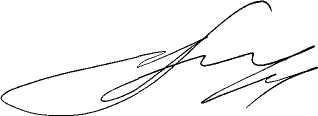 Глава Весьегонского муниципального округа                                                                                     А.В. Пашуков